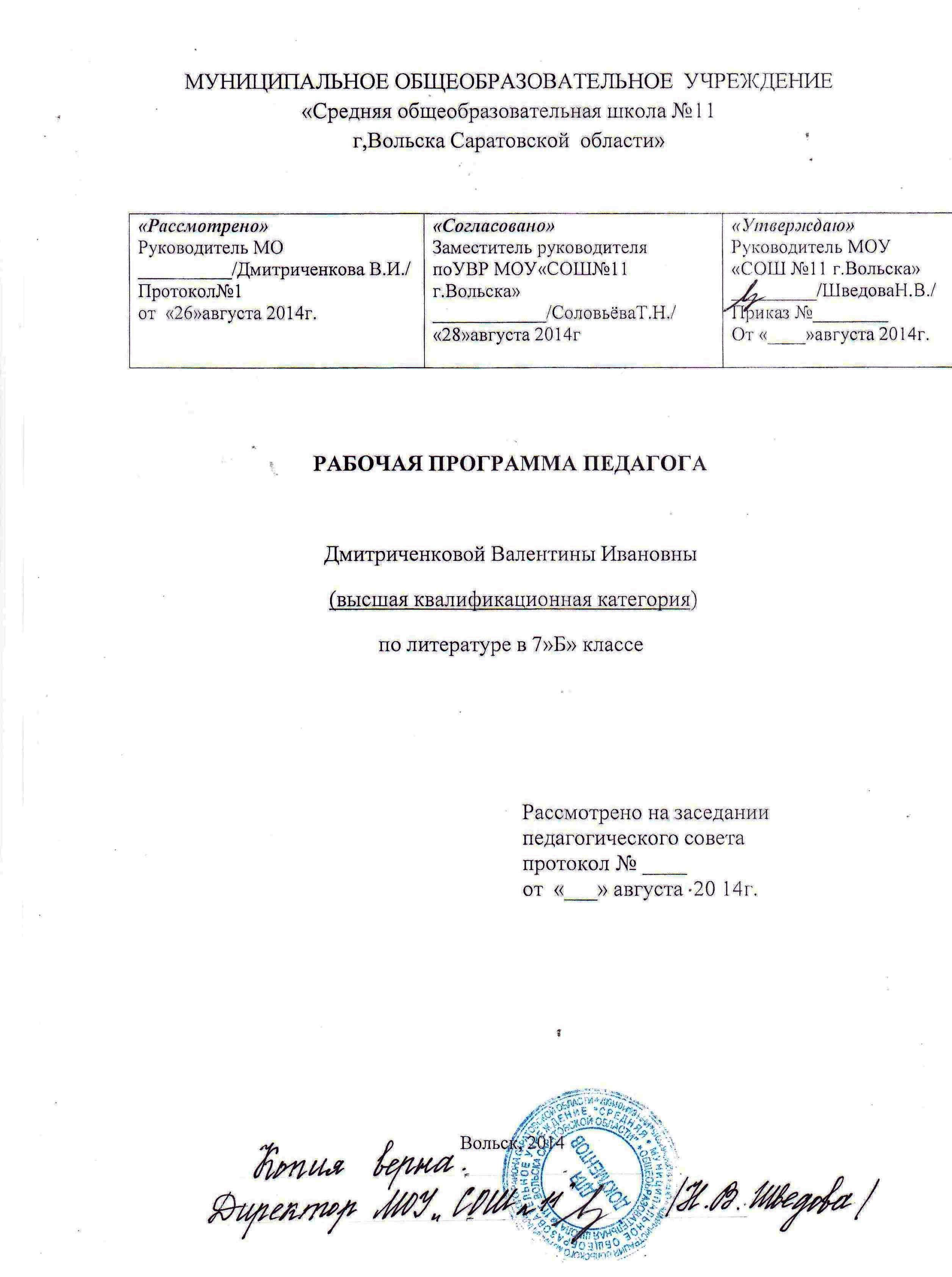 ОЯСНИТЕЛЬНАЯ ЗАПИСКА       Рабочая программа по учебному предмету «Литература» составлена для обучающихся 7 класса.Программа составлена в соответствии со следующими документами:*образовательной  программой МОУ  СОШ №11, утверждённой приказом № ___  от _____ *примерной программой основного общего образования по литературе                                                                                                                                                    * Федеральным компонентом государственного стандарта общего образования, утверждённым приказом Министерства образования РФ№1089 от 05.02.2004г и обязательным минимумом содержания среднего общего образования    *программой по литературе для общеобразовательных учреждений, допущенной департаментом общего среднего  образования Министерства Российской Федерации, под редакцией В.Я.Коровиной(М. «Просвещение»,2009г)Рабочая программа рассчитана на базовый уровень изучения и предполагает следующее количество часов в неделю/год: 2/70Для реализации программы используются учебники, включённые в Федеральный перечень учебников, рекомендованные Министерством образования и науки  РФ к использованию в образовательном процессе в 2014-2015 учебном году(приказ МОН РФ от «31» марта 2014г.№ 253): «Литература  7 класс. Учебник-хрестоматия» 2ч.для общеобразовательных учебных заведений(авторы- В.Я. Коровина, В.И.Коровин и др.-М.:»Просвещение»,2009г.)Как  учебный  предмет  »Литература»  представлен   федеральным компонентом-70 часов в год.Рабочая программа составлена в преемственности с программой для первой ступени образования, является логическим её продолжением и направлена на достижение следующих целей:*приобщение учащихся к богатствам отечественной и мировой художественной литературы;*формирование представлений учащихся о литературе как о социокультурном феномене, занимающем специфическое место в жизни нации и человечества;*развитие у учащихся способности эстетического восприятия и оценки художественной литературы и воплощённых в ней явлений жизни; потребности в самостоятельном чтении художественной литературы, эстетического вкуса на основе освоения художественных текстов*воспитание высокого эстетического вкуса и гражданской идейно-нравственной позиции  у учащихся, речевой культуры.*овладение умениями творческого чтения и анализа художественных произведений с привлечением необходимых сведений по теории и истории литературы; умением выявлять в них конкрето -историческое и общечеловеческое содержание, правильно пользоваться русским языком.Задачи организации учебной деятельности:*развить у учащихся устойчивый интерес к чтению, любовь к литературе
*совершенствовать навыки выразительного чтения;*сформировать первоначальные умения анализа с целью углубления восприятия и осознания идейно-художественной специфики изучаемых произведений*использовать изучение литературы для повышения речевой культуры учащихся;
*расширить кругозор учащихся через чтение произведений различных жанров ,разнообразных по содержанию и тематикеЦели и задачи рабочей программы поставлены с учётом целей и задач образовательной программы  школы - формирование у учащихся способностей к осуществлению ответственного выбора индивидуальной траектории развитияПрограмма реализуется в течение учебного года (35 учебных недель) с 1 сентября 2014г. по 31 мая 2015гВ основное содержание программы вводятся дополнительные модули ,обеспечивающие подготовку учащихся к ГИА. Выбор тем для изучения продиктован общей идеей авторской программы. В течение года предполагается выделение часов на проектную деятельность по литературе, которая завершается защитой учащимися проектных работ.Предусмотрены уроки с использованием информационных технологий  ИКТ-.13 часовКоличество часов, отведённых на проектную работу- 6 часовРезультаты обучения отражены в требованиях к уровню подготовки учащихсяРезультаты оцениваются в соответствии с традиционной 5-и бальной системой. Отметки выставляются согласно Положения  о системе оценивания, формах и порядке проведения текущей и промежуточной аттестации обучающихся 1-11 классов МОУ СОШ №11 (приказ №363 от 12.09.13гПромежуточная аттестация проводится по окончании  аттестационного периода по результатам текущей аттестации и итоговых работ, формы которых определяет учитель в рабочей программе.Итоговые оценки выставляются с учётом результатов контрольных работ по темам, которые слабо усваиваются обучающимися.Программа осуществляет формирование типа правильной читательской деятельности, что, совпадает с технологиями деятельностной педагогики и проблемно-диалогическим обучением, а также технологией критического мышления.ТЕМАТИЧЕСКОЕ  ПЛАНИРОВАНИРОВАНИЕ	ТРЕБОВАНИЯ К УРОВНЮ ПОДГОТОВКИ УЧАЩИХСЯУЧЕБНО-МЕТОДИЧЕСКОЕ   ОБЕСПЕЧЕНИЕ:*Учебник:  «Литература 7 класс. Учебник-хрестоматия» в 2ч.для общеобразовательных учебных заведений(авторы-В.Я.Коровина, В.И.Коровин и др.-М.:»Просвещение»,2009г.*Методические пособия ,разработки для учителя://Коровина В.Я., Збарский И.И.Литература:7 класс.: Метод. Советы/под ред.В.И.Коровина.-М.:Просвещение,2003.//Литература.7класс:поурочные разработки.Изд.2-е.-Волгоград:Учитель,2007.//Мещерякова,М.И. Литература в таблицах и схемах/М.И. Мещерякова. М. :Айрис-Пресс,2010//Харитонова,О.Н. Сборник литературных игр для учащихся 5-9 кл./О.Н. Харитонова. -М. :Феникс,2010.*Дидактические пособия для учащихся://Литература: справочные материалы для школьника.-М.,1999.//Я познаю мир: литература,с ост.Чудакова,(детская энциклопедия).-М.,2009.//Липина,Е.Ю.Литература:тесты.5-9 классы/Е.Ю.Липина.-М.:Дрофа,2004.-224с.//Тесты по литературе. 7 класс. К  учебнику В.Я.Коровиной «Литература. 7 класс» //Е.Л.Ерохина.-М. :Экзамен,2012.*Информационно-компьютерная поддержка  учебного процесса:1.Электронный репетитор «Литература» (система обучающих тестов). 1С:познавательная коллекция ИДДК.2013г.2.Энциклопедия великих людей.Писатели.1С:познавательная коллекция. ИДДК. 2013г.3.Б-С-253.Литература.Мультимедийное сопровождение уроков.7класс. 2013 г.Приложение к  рабочей  программеСписок тем проектовФормы контроля1четверть2 четверть3 четверть4 четвертьгодСочинение112-4Тест22329Всего:335213№п/пНаименование раздела(с указанием часов),тема урокаДата-планДата-фактТипурокаОсновные виды учебнойдеятельностиИнформационноеобеспечениеобразовательногопроцессаУСТНОЕ НАРОДНОЕ ТВОРЧЕСТВО  (6 час)УСТНОЕ НАРОДНОЕ ТВОРЧЕСТВО  (6 час)УСТНОЕ НАРОДНОЕ ТВОРЧЕСТВО  (6 час)УСТНОЕ НАРОДНОЕ ТВОРЧЕСТВО  (6 час)УСТНОЕ НАРОДНОЕ ТВОРЧЕСТВО  (6 час)УСТНОЕ НАРОДНОЕ ТВОРЧЕСТВО  (6 час)УСТНОЕ НАРОДНОЕ ТВОРЧЕСТВО  (6 час)11 четверть Введение02.09Перенос урока на03.09Линейка 1 сентябряВводный урокАнализировать художественное богатство языка русской литературы, совершенствовать навыки выразительного чтения, извлекать необходимую информацию из разных источников, ориентироваться в текстовом материале2Предания.«Воцарение И.Грозного»и др.Былины как героические песниэпического характера.Былина «Илья Муромец и Соловей-разбойник»03.09Комбинированный урокСовершенствовать навык работы с текстом ,прогнозировать поведение героя, комментировать иллюстрации, создавать характеристику героев, анализировать текстПрезентация3«Вольга и Микула».Нравственные идеалы русского народа в образе главного героя.Прославление мирного труда09.09КомбинированныйИспользовать разные виды чтения и работы с текстом, составлять план к тексту, характеристику героя. Творческая работа.ИллюстрацииИКТ4Былина»Садко».10.09КомбинированныйАнализировать текст, выявить художественные особенности былин и наличие их в тексте, составить характеристику героя. Работа в парах. творческая работа.Иллюстрации5Пословицы и поговорки16.09КомбинированныйСовершенствовать навыки работы с различными источниками, выразительного чтения. Уметь объяснять смысл пословиц и поговорок. Ориентироваться в текстовом материале. Творческая работа по пословицам и поговоркам.6Героический эпос в мировой культуре.Карело-финский мифологический эпос»Калевала»(фрагмент)17.09Урок усвоения новых знанийОтрабатывать технику выразительного чтения, работать с различными источниками, определить жанровые особенности текста, слушать сообщения по теме.АудиопрослушиваниеДРЕВНЕРУССКАЯ ЛИТЕРАТУРА  (2час)ДРЕВНЕРУССКАЯ ЛИТЕРАТУРА  (2час)ДРЕВНЕРУССКАЯ ЛИТЕРАТУРА  (2час)ДРЕВНЕРУССКАЯ ЛИТЕРАТУРА  (2час)ДРЕВНЕРУССКАЯ ЛИТЕРАТУРА  (2час)ДРЕВНЕРУССКАЯ ЛИТЕРАТУРА  (2час)ДРЕВНЕРУССКАЯ ЛИТЕРАТУРА  (2час)7Основы христианской морали в «Поучении» Владимира Мономаха23.09Урок усвоения новых знанийРаботать с текстом, заслушать историческую справку, составить таблицу-характеристику, комментировать содержание соотносить с современными событиями.Аудиопрослушивание8«Повесть о Петре и Февронии Муромских»24.09Урок усвоения новых знанийОриентироваться в текстовом материале, отрабатывать технику выразительного осознанного чтения, создать характеристику героев. анализировать события. Творческая работа в парах и группах.Иллюстрации9Произведения русских писателей 18 века  (2час)Творчество М.В.Ломоносова, Г.Р.Державина01.10Комбинированный урокЗаслушать доклады и сообщения по теме, составить план к тексту, работать с таблицей, словарём.Портреты  писателей10Стихи Г.Р.Державина02.10КомбинированныйЗаслушать сообщения и доклады по теме, анализировать поэтический текст, определить своеобразие и значение художественного творчества поэта .Творческая работа в парах.Аудиопрослушивание11Произведения русских писателей 19 века  (30 час)А.С.Пушкин»Песнь о вещем Олеге»08.10КомбинированныйКомментировать иллюстрации, заслушать сообщения по теме, выявить художественные особенности и жанровое своеобразие произведения, анализировать события и поступки героя.Иллюстрации12Лирика А.С.Пушкина(анализ стихотворений)09.10Урок-исследованиеИзвлекать необходимую информацию из разных источников, выявить особенности творчества поэта, анализировать поэтический текст. Творческая работа в группах.Портрет писателяИКТ13Повесть А.С.Пушкина «Станционный смотритель».Образ Самсона Выринаи тема «маленького» человека12.10Урок усвоения новых знанийПроследить творческую историю произведения, систематизировать факты и события, создать характеристику героев. Использовать разные виды чтения. Самостоятельная работа по анализу эпизода.Иллюстрации14Повесть А.С.Пушкина «Станционный смотритель».Образ повествователя1510Комбинированный урокИспользовать разные виды чтения и работы с текстом, оздать образ повествователя на основе прочитанного текста. Самостоятельная работа.Аудиопрослушивание15Повесть А.С.Пушкина «Станционный смотритель».Выразительность и лаконизм пушкинской прозы16.10КомбинированныйПроизводить анализ художественного текста, заполнить итоговую таблицу, ориентироваться в текстовом материале, решить тест.ТестИКТ16ВН.ЧТЕНИЕ № 1.  А.С.Пушкин»Повести Белкина»17.10КомбинированныйИзвлекать необходимую информацию из разных источников, заслушать сообщения по теме, анализировать иллюстрации. Творческая работа в группах.Иллюстрации17Интерес Пушкина к истории России.»«Полтава»(отрывок)18.10Урок ус воения новых знанийСовершенствовать навыки чтения ,анализировать текст, события. поведение героев. Самостоятельная работа с текстом.Аудиопрослушивание18Выражение чувства любви к Родине в поэме А.С.Пушкина «Медный всадник»Итого: план-18 ур, факт-17ур(02.09-неучебный день,линейка 1 звонка)22.10Комбинированный урокЗаслушать сообщения по теме, оценить иллюстративный материал и соотнести с текстом. составить характеристику событий и дать собственную оценку через творческую работу –мини-сочинение.ИКТ19(1)II четверть Прославление деяний Петра -1,образАвтора п поэме А.С.Пушкина«Медный всадник»11.11б/лУрок-исследованиеЗаслушать доклады  и сообщения ,анализировать иллюстрации к произведению. Составить план к тексту. самостоятельная работа с текстом.Портрет Петра-120(2)А.С.Пушкин «Борис Годунов»Сцена вЧудовом монастыре12.11б/лКомбинированный Работать с текстом произведения, рассмотреть иллюстрации, создавать устное высказывание на заданную тему, совершенствовать навыки выразительного чтения.Иллюстрации21(3)М.Ю.Лермонтов.Поэма «Песня про купца Калашникова…»19.11Урок усвоения новых знанийПроизводить анализ поэтического текста, прогнозировать поведение героев, использовать разные виды чтения. Выполнить тест.Тест22(4)Образ Ивана Грозного и тема власти. Калашников и Кирибеевич:  сила и цельность характеров героев20.11Урок-проектЗаслушать сообщения по теме, работать в творческих группах, создать характеристику героев.Презентация23(5)Н.В.Гоголь. Повесть «Тарас Бульба».Героико-патриотический пафос повести. Запорожская сечь и её нравы26.11Урок-открытиеЗаслушать историческую справку, сообщение о писателе и истории создания произведения. Работа в творческих микрогруппах.Портрет писателя24(6)Остап и Андрий.                                      Принцип контраста в изображении героев27.11Урок-исследованиеРабота в творческих группах.Создать сравнительную характеристику героев.Подтвердить текстом наличие контрастных изображений.Иллюстрации,индивидуальные задания25(7)Трагизм конфликта отца и сына .Столкновениелюбви, долга в душах героев03.12КомбинированныйЧитать и анализировать текст,работать с разными источниками.извлекать необходимую информацию,работать с тестовым заданием.Тест26(8)р/р  Сочинение по повести Н.В.Гоголя»Тарас Бульба»07.12Обучение сочинениюПовторить текст памятки,переработать информацию,создавать и редактировать собственный текст на заданную темуПамятка работы над сочинением27(9)И.С.Тургенев.Стихотворения в прозе10.12Урок -проектПросмотреть  презентацию,выявить особенности и художественное своеобразие  стихов.Определить тематику.Презентация,аудиопрослушивание28(10)И.С.Тургенев»Бирюк»Призведение о бесправных и обездоленных.Лесник и его дочь.Нравственные прблемы рассказа14.12Комбинированный урокСоотнести иллюстративный материал с текстом.Самостоятельная работа по плану.Создание характеристики героя.Иллюстрации29(11)А.К.Толстой»Василий Шибанов»17.12комбинированныйЗаслушать сообщения и доклады по теме,творческая работа в группах.Портрет30(12)Историческая тематика в творчестве А.К.Толстого»Князь Михаил Репнин»18.12Урок-проектТворческая работа в группах.Самостоятельная деятельность .Сбор информации из разных источников.Обзор презентаций.Презентация,портреты исторических лиц31(13)Н.А.НекрасовСтихотворения»Тройка».»Размышления у парадного подъезда»24.12КомбинированыйПроизводить анализ художественного текста,создавать устное высказывание.Самостоятельная работа.Портрет32(14)Народные характеры и судьбы в стихотворениях НекрасоваИтого: план-14ур, факт-12ур( 2ур б/лист)27.12Урок-практикумРабота в творческих группах.Иллюстрации33(1)III четвертьН.А.Некрасов»Русские женщины»,»Княгиня Трубецкая».Величие духа русских женщин14.01КомбинированныйАнализировать сообщения по теме.Заслушать историческую справку.Создать характеристику героям и событиям.Аудиопрослу   шивание34(2)Салтыков-Щедрин.Сказки.«Повесть о том ,как один мужик …»18.01КомбинированныйИзвлекать необходимую информацию из разных источников,читать текст и анализировать события.Самостоятельная работа.Тест35(3)Сказки»Премудрый пескарь», «Дикий помещик» -обличение нравственных пороков общества, сатира на барскую Русь21..01Урок-проектОпределить этапы работы над темой,отобрать материал,проработать различные источники,создать презентациюИллюстрации,презентация36(4)Л.Н.Толстой. О писателе25.01КомбинированныйЗаслушать сообщения и доклады по теме.Составить план к тексту.Работа в парахИллюстрации,портрет писателя37(5)Л.Н.Толстой.                                       Повесть «Детство».Темадетской открытости миру28.01Перенос На 04.02Пр№35КомбинированныйСовершенствовать навыки выразительного чтения ,создать портретную характеристику.Иллюстрации,портрет писателя38(6)А.П.Чехов.                                             Рассказ «Хамелеон».Сатирический пафос произведения01.02Перенос На 08.02ПР№ 43Урок-исследованиеРабота в творческих группах.Портрет,иллюстрации,аудиопрослушивание39(7)«Злоумышленник»-авторская позиция в рассказе,юмор,средства создания комического08.02КомбинированныйЧитать текст,анализировать события,создавать характеристику героя.Защитить свою позицию.АудиопроСлушиваниеИКТ40(8)Стихи руских поэтов  19 века о роднойприроде08.02Урок-проектРабота в творческих группах.Создание презентации.Аудиопрослушивание,портреты писателей,презентацияПРОИЗВЕДЕНИЯ ПИСАТЕЛЕЙ20  ВЕКА(  24 часа )ПРОИЗВЕДЕНИЯ ПИСАТЕЛЕЙ20  ВЕКА(  24 часа )ПРОИЗВЕДЕНИЯ ПИСАТЕЛЕЙ20  ВЕКА(  24 часа )ПРОИЗВЕДЕНИЯ ПИСАТЕЛЕЙ20  ВЕКА(  24 часа )ПРОИЗВЕДЕНИЯ ПИСАТЕЛЕЙ20  ВЕКА(  24 часа )ПРОИЗВЕДЕНИЯ ПИСАТЕЛЕЙ20  ВЕКА(  24 часа )ПРОИЗВЕДЕНИЯ ПИСАТЕЛЕЙ20  ВЕКА(  24 часа )41(9)И.А.Бунин»Лапти»-нравственный смысл произведения11.02Урок усвоения новых знанийСовершенствовать навыки выразительного чтения и работы с текстом.Творческая работа.Портрет,иллюстрации,аудиопрослушивание42(10)«Цифры»-сложность взаимоотношений взрослых и детей в семье15. 02КомбинированныйАнализировать идейное содержание ,использовать разные виды чтения,творческая работа.Аудиопрослушивание43(11)А.М.Горький»Детство».Изображение внутреннего мира подростка в повести.»Свинцовые мерзости жизни» и живая душа русского человека18.02КомбинированныйАнализировать и характеризовать события и героев.Создавать портретную характеристику.Портрет,иллюстрации44(12)Бабушка,Цыганок,Хорошеедело:вера в творческие силы народа22.02КомбинированныйРаботать с текстом..
лекция,беседа,сообщения отрадицияхТолстого и их переосмыслении ГорькимПортрет,иллюстрации,аудиопрослушивание45(13)В.В.Маяковский.Стихотворение »Необычайное приключение»,25.02КомбинированныйЗаслушать сообщения и доклады по теме.Аналитическая беседа,проблемные  вопросы,сатирические приёмы в текстеАудиопрослушивание46(14)«Хорошее отношение к лошадям»- особенности поэтического языка,представление поэта о сущности творчества01.03Комбинированный Прослушать запись художественного чтения.Аналитическая беседа,выразительное чтение,проблемные задания Аудиопрослушивание,иллюстрации47(15)Л.Н.Андреев»Кусака».Авторское отношение к событиям04.03КомбинированныйСовершенствовать навыки выразительного чтения .Лекция,беседа,чтение и анализ текста,проблемы,рольмонологов и диалоговПортрет,иллюстрации,аудиопрослушивание48(16)А.П.Платоов»Юшка»Осознание необходимости сострадания и милосердия,недопустимости жестокости08.03ПереносНа 04.03Праздничный деньКомбинированныйРаботать с текстом:
чтение,анализ монологов и диалоговПортрет,аудиопрослушивание49(17)«В прекрасном и яростном мире»11.03Урок-исследованиеИсследовать текст,выявить проблемы:,пересказ,анализ отрывков,рассуждение по проблемным вопросам50(18)Ф.А.Абрамов»О чём плачут лошади»Нравственные прблемы рассказа15.03КомбинированныйЗаслушать сообщения ,доклады по теме,
лекция,беседа,пересказ,анализ диалоговАудиопрослушивание,иллюстрации51(19)Е.И.Носов»Кукла»Сила внутренней красоты человека18.03КомбинированныйЧтение и анализ эпизодов.
пересказ,анализ текстаПортрет ,иллюстрации,52(20)Е.И.Носов»Кукла».Протест против равнодушия,бездуховности,безразличного отношения к окружающим и природеИтого: план-20 ур, факт-17(Пр№35,43. 8Мар)22.03КомбинированныйОриентироваться в текстовом материале: чтение и пересказ,обмен мнениями по прочитанномуАудиопрослушивание53(1)IV четвертьЕ.И.Носов»Живое пламя»-взаимосвязь природы и человека01.04КомбинированныйКоллективная,беседа о проблематике рассказа,личного отношения к событиям54(2)р/р Сочинение о милосердии (по произведениям писателей 20 века)05.04Урок контроляПрактикум:создать текст по указанной теме,корректировать,редактировать,показать своё отношение к прочитанному.55(3)Ю.П.Казаков»Тихое утро».Поведение мальчиков в трудную минуту опсности08.04КомбинированныйЧитать и анализировать текст.Лекция,чтение,выявление нравственных проблем,беседаАудиопрослушивание,портрет56(4)Ю.П.Казаков»Тихое утро»Подвиг мальчика и радость от собственного доброго поступка12.04комбинированныйОпределять жанровые особенности текста,чтение,пересказ эпизодов,анализ монологов и диалогов57(5)На дорогах войныСтихотворения поэтов-участников войны:К.Симонова, А.Твардовского, А.Суркова15.04Урок-проектЗаслушать сообщения,исследовать текст,обсудить презентациюПрезентацияИКТ58-59(6-7)«Тихая моя Родина»Стихотворения о Родине,родной природе (Брюсова,Бунина,Сологуба,Есенина,Заболоцкого,Рубцова)19.04КомбинированныйЧтение,анализ текста,поиск средств художественной выразительностиАудиопрслушивание60(8)Д,С.ЛихачёвГлавы из книги «Земля родная».Духовное напутствие молодёжи22.04КомбинированныйАнализировать  текст.обмен мнениями,защита собственой позиции по прочитанномуПортрет61(9)Публицистика,мемуары(развитие представлений о жанре)26.04Урок усвоения новых знанийЗаслушать сообщения по теме,составить  опорную таблицу ,работа с лингвистическим словарёмСловарь литературоведческих терминов,таблица62(10)ВН.ЧТЕН.М.Зощенко»Беда».Смешное и грустное в рассказах писателя29.04КомбинированныйЗаслушать доклады, сообщения по теме.Читать и анализировать эпизоды.Лекция,беседа,выразительное .ЗАРУБЕЖНАЯ ЛИТЕРАТУРА( 6 часов )ЗАРУБЕЖНАЯ ЛИТЕРАТУРА( 6 часов )ЗАРУБЕЖНАЯ ЛИТЕРАТУРА( 6 часов )ЗАРУБЕЖНАЯ ЛИТЕРАТУРА( 6 часов )ЗАРУБЕЖНАЯ ЛИТЕРАТУРА( 6 часов )ЗАРУБЕЖНАЯ ЛИТЕРАТУРА( 6 часов )ЗАРУБЕЖНАЯ ЛИТЕРАТУРА( 6 часов )63(11)Роберт Бёрнс»Честная бедность»03.05КомбинированныйПрослушать лекционный материал,.беседа,сообщения,
анализ поэтического текстаПортрет,аудиопрослушивание  64(12)Джордж Гордон Байрон06.05Комбинированный
Выразительное чтение,беседа,выполнение заданий проблемного характераКарточки индивидуальных заданий65(13)Японские трёхстишия(хокку)10.05Урок-проектИндивидуальные выступления,исследование текста,презентацияПрезентация,ИКТ66(14)Джеймс  Олдридж Отец и сын»13.05КомбинированныйЧитать,исследовать текстАудиопрослушивание  67(15)О.Генри»Дары волхвов»17.05Урок-исследоаваниеЧитать, работать с идейным содержанием текста,исследовать особенности построения произведения  68(16)Луиджи Пиранделло»Черепаха»20.05КомбинированныйИсследование текста,выразительное чтениеАудиопрослушиваниеИтоговое повторение в конце года  (2часа)Итоговое повторение в конце года  (2часа)Итоговое повторение в конце года  (2часа)Итоговое повторение в конце года  (2часа)Итоговое повторение в конце года  (2часа)Итоговое повторение в конце года  (2часа)69(17)Повторение и обобщение:викторины,ребусы,конкурсы,тесты.24.05Уро-играРешение игровых заданий на повторение изученного за годТаблицы,иллюстрации,портреты,тестыИКТ70(18)Заключительный урок.Список литературы на лето.Итоги года27.05Итоговый урокНаименование разделаТребования  к ЗУНамТребования  к ЗУНамТребования  к ЗУНамНаименование разделаЧто должны знать учащиесяЧто должны уметьКакие качества личности будутформироватьсяУстное народное творчествоЗнать жанры обрядового фольклора,характеристику,содержание и поэтикуУметь осуществлять поиск необходимой информации,делать выборку,готовить сообщенияЦелеустремлённость,активность,       коммуникабельность      ,патриотизмИз древнерусской литературыЗнать содержание и историческую основу изучаемого произведения,воспринимать и анализировать художественный текстУметьсамостоятельно делать вывод,анализировать текстПатриотизм,компетентность,толе         рантностьИз литературы 18-19 векаЗнать основные факты из жизненного и творческого пути писателей и поэтов,владеть различными видами пересказовУметь участвовать в диалоге по прочитанному,выявлять авторскую позициюГражданственность,духовность,патриотизм,     эрудированностьИз русской литературы 20векаЗнать основные факты жизненного и творческого пути писателей и поэтов,анализировать художественный текст,выделять смысловые части,формулировать тему и идеюУметь выражать своё отношение к прочитанному,владеть различными видами пересказаКоммуникативность,компетентность, терпимость,целеустремлённость.добротаИз зарубежной литературыЗнать основные факты жизни и биографии писателей,содержание произведений,выразительно читать сцены текстаУметь воспринимать и анализировать произведение,выявлять авторскую позицию,характеризовать систему образовДушевность,преданность,чуткость, внимание,любознательность№ п/п № урокаТема   урокаТема   проекта122Образ  ивана  Грозного в произведении М.Ю Лермонотова «Песня про купца Калашникова…»Иван Грозный  как человек, историческая личность, литературный герой. Мифы и реальность.227И.С.Тургенев.  Стихи в прозе.Жанровые особенности стихов  в прозе. Новаторство писателя. Многообразие тем.335Салтыков- Щедрин.  Сказки.Жанровые, стилистические особенности, находки и открытия С-щедрина и связь с устным народным творчеством.440 Стихи поэтов  19  века  о природе.Многообразие  тем и жанров поэзии  19 века.557На дорогах войны.  Стихи поэтов- фронтовиков.Подвиг русского солдата в стихах поэтов-фронтовиков.665 Японские хокку.Красота окружающего мира ,выраженная скупыми строчками трёхстиший как постижение вечной мудрости жизни.